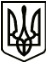 МЕНСЬКА МІСЬКА РАДАРОЗПОРЯДЖЕННЯ  20 січня 2022 року	м. Мена	№ 13Про внесення змін до складу постійно діючої комісії з питань розгляду звернень громадян у сферах житлово-комунального господарства, благоустрою та архітектуриУ зв’язку з кадровими змінами в міській раді, керуючись ст. 42 Закону України «Про місцеве самоврядування в Україні»:Внести зміни до складу постійно діючої комісії з питань розгляду звернень громадян у сферах житлово-комунального господарства, благоустрою та архітектури, затвердженого розпорядженням міського голови від 20 липня 2021 року №254 «Про створення постійно діючої комісії з питань розгляду звернень громадян у сферах житлово-комунального господарства, благоустрою та архітектури, затвердження Положення про неї та її складу»:	- виключити зі складу комісії ЛИХОТИНСЬКУ Лілію Анатоліївну, у зв’язку з її звільненням;	- включити до складу комісії ЮЩЕНКА Андрія Михайловича, головного спеціаліста Відділу архітектури та містобудування Менської міської ради.	2. Контроль за виконанням розпорядження покласти на заступника міського голови з питань діяльності виконавчих органів ради В.І. ГнипаМіський голова	Геннадій ПРИМАКОВ